西安科技大学院处函件关于举办西安科技大学第四届消防工程建模作品大赛的通知各学院：为进一步提高学生的专业素质和科研能力，增强学生的实践创新能力和就业竞争能力，经学校研究，决定举办“第四届消防工程建模作品大赛”。现将大赛相关事项通知如下：一、组织机构主办单位：西安科技大学教务处承办单位：安全科学与工程学院大赛设立评审组，由安全科学与工程学院消防学科专家组成，负责作品的评审工作。二、参赛作品要求（一）内容及材料要求本次大赛参赛作品必须与消防学科直接相关同时附有作品简介、使用说明书等相关文字材料。（二）软件要求此次大赛需使用Pyrosim以及Pathfinder两款软件进行建模，参赛者选其中一项即可。1.Pyrosim（1）需建立完整的建筑模型。（依据CAD图纸建模）（2）建筑模型中需包括自动喷淋系统、防排烟系统、自动报警系统等消防设施。（3）在模型构建完成的基础上需运行求解、分析处理、生成模拟动画，并做出书面报告。2.Pathfinder（1）需建立完整的建筑模型。（依据CAD图纸建模）（2）在模型构建完成的基础上需运行求解、分析处理、生成模拟动画，并做出书面报告。注：以上提及的CAD图纸由大赛组织提供。三、参赛对象全校本科生及研究生；参赛者可单独完成或以组队的方式（每个团队参加人数至多2人），指导教师1名（指导老师由参赛学生自行联系）；每个团队参赛的作品至多1件。四、赛程安排报名时间：即日起至2021年12月15日止期间会进行软件培训，具体安排会在赛事通知群内通知，请参赛者务必加赛事通知群（详见附件1）。3.此次比赛分为初赛和决赛两个阶段，初赛由评审组对各作品进行初审核；决赛由初审通过同学进行现场答辩，大赛评审组进行现场点评。提交作品时间：2022年2月21-2月28日初赛时间：2022年3月3日-3月4日决赛时间：2022年3月8日-3月11日 答辩具体时间及地点另行通知。五、大赛奖励  作品采用现场答辩评审的方式，设一、二、三等奖和优秀奖若干，各级奖项数根据提交作品的数量和质量情况决定。六、有关要求1.希望各单位广泛宣传，精心组织，争取吸引更多的优秀学生参加本次竞赛，动员广大教师参与指导工作。2.希望各单位,加大投入力度，整合各类资源，突出学科优势和特色，实施好各项课题，确保竞赛工作顺利进行。七、大赛联系人联系人:  马毅哲  联系电话：13997093072         王华娟  联系电话：13543850098         谢靖怡  联系电话：13709749970       QQ群：822579294（用于后期赛事消息通知）              拟参赛队伍在2021年12月15日前以学院为单位将报名表（附件2）发至负责人邮箱：634467811@qq.com附件：1.第四届消防工程建模作品大赛赛事通知群2.第四届消防工程建模作品大赛报名表3.第四届消防工程建模作品大赛参赛作品申报书教务处安全科学与工程学院2021年11月29日附件1：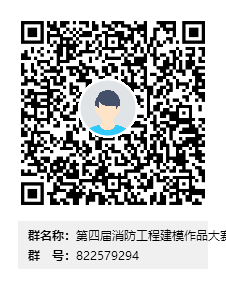 附件2：第四届消防工程建模作品大赛报名表注：作品类型Pyrosim以及Pathfinder二选一。附件3：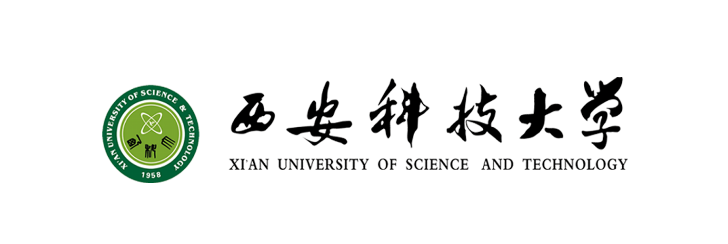 第四届消防工程建模作品大赛作品申报书  作 品 名 称：                   申报者姓名：                     专业班级：                     学      号：                     联 系 方 式：                     申报者情况注：1.必须由申报者本人按要求填写；2.本表中的指导老师签字视为对申报者情况的确认参赛作品名称作品负责人所在学院班级作品类型其他参赛人员及所在班级作品名称项目负责人基本信息项目负责人基本信息项目负责人基本信息项目负责人基本信息姓名学号专业年级学历性别联系电话QQ签名项目组成员基本信息项目组成员基本信息项目组成员基本信息项目组成员基本信息序号123姓名/性别学号专业年级学历联系电话QQ签名指导教师基本信息指导教师基本信息指导教师基本信息指导教师基本信息姓名所在学院研究方向职称/职务性别/年龄联系电话QQ签名